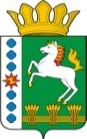 КОНТРОЛЬНО-СЧЕТНЫЙ ОРГАН ШАРЫПОВСКОГО РАЙОНАКрасноярского краяЗаключениена проект Постановления администрации Холмогорского сельсовета «О внесении изменений в постановление администрации Холмогорского сельсовета от 30.10.2013 № 293 «Об утверждении муниципальной программы Холмогорского сельсовета «Развитие культуры» 28 ноября 2019 год 								              №  145Настоящее экспертное заключение подготовлено Контрольно – счетным органом Шарыповского района на основании ст. 157 Бюджетного  кодекса Российской Федерации, ст. 9 Федерального закона от 07.02.2011 № 6-ФЗ «Об общих принципах организации и деятельности контрольно – счетных органов субъектов Российской Федерации и муниципальных образований», ст. 15 Решения Шарыповского районного Совета депутатов от 20.09.2012 № 31/289р «О внесении изменений и дополнений в Решение Шарыповского районного Совета депутатов от 21.06.2012 № 28/272р «О созданииКонтрольно – счетного органа Шарыповского района» (в ред. от 20.03.2014 № 46/536р, от 25.09.2014 № 51/573р, от 26.02.2015 № 56/671р), в соответствии со стандартом организации деятельности Контрольно – счетного органа Шарыповского района СОД 2 «Организация, проведение и оформление результатов финансово – экономической экспертизы проектов Решений Шарыповского районного Совета депутатов и нормативно – правовых актов по бюджетно – финансовым вопросам и вопросам использования муниципального имущества и проектов муниципальных программ» утвержденного приказом Контрольно – счетного органа Шарыповского района от 16.12.2013 № 29, Соглашения от 20.01.2015 «О передаче Контрольно-счетному органу Шарыповского района полномочий Контрольно-счетного органа Холмогорского  сельсовета по осуществлению внешнего муниципального финансового контроля».Представленный на экспертизу проект Постановления администрации Холмогорского сельсовета «О внесении изменений в постановление администрации Холмогорского сельсовета от 30.10.2013 № 294 «Об утверждении муниципальной программы Холмогорского сельсовета «Развитие культуры» направлен в Контрольно – счетный орган Шарыповского района 27 ноября 2019 года, разработчиком данного проекта Постановления является администрация Холмогорского сельсовета Шарыповского района. Основанием для разработки муниципальной программы являются:- статья 179 Бюджетного кодекса Российской Федерации;- постановление администрации Холмогорского сельсовета от 29.07.2013 № 207 «Об утверждении Порядка принятия решений о разработке  муниципальных программ Холмогорского сельсовета, их формировании и реализации» (в ред. от 15.09.2017 № 221/1-П);- распоряжение администрации Холмогорского сельсовета от 29.08.2013  № 16 «Об утверждении перечня муниципальных программ Холмогорского сельсовета».Ответственный исполнитель администрация Холмогорского сельсовета.Соисполнители муниципальной программы отсутствуют.Цель муниципальной программы - создание условий для развития и реализации культурного и духовного потенциала населения.Задача муниципальной программы - сохранение и развитие народных художественных традиций и создание равных условий для культурного развития населенияПодпрограмма муниципальной программы - «Народное творчество и культурно – досуговая деятельность».  Муниципальная программа реализуется в рамках подпрограммы и не содержит отдельных мероприятий.Мероприятие проведено 28 ноября  2019 года.В ходе подготовки заключения Контрольно – счетным органом Шарыповского района были проанализированы следующие материалы:- проект Постановления администрации Холмогорского сельсовета «О внесении изменений в постановление администрации Холмогорского сельсовета от 30.10.2013 № 293 «Об утверждении муниципальной программы Холмогорского сельсовета «Развитие культуры»;- паспорт муниципальной программы Холмогорского сельсовета «Развитие культуры»;- проект решения Холмогорского сельского Совета депутатов «О бюджете поселения на 2020 год и плановый период 2021-2022 годов».Отрасль «Культура» - важнейшая составляющая в развитии территории сельсовета. Территория сельсовета имеет богатое историко-культурное наследие, замечательные традиции. Все эти факторы должны стать определяющими при духовно – нравственном развитии жителей, формировании имиджа  территории сельсовета.На территории сельсовета функционирует 1 филиал «Центральной клубной системы» Шарыповского района, который включает в себя 6 структурных подразделений в деревнях поселения. В Холмогорском фиале «ЦКС» Шарыповского района действуют 41 клубных формирования с числом участников в них 352 человека.Для улучшения культурного обслуживания населения сельсовета, сохранения культурного наследия и повышения творческого потенциала жителей необходима поэтапная модернизация учреждений культурно - досугового типа путем проведения капитального ремонта, мероприятий по обеспечению пожарной безопасности зданий, оснащению необходимым оборудованием и инвентарем, позволяющих организовать культурно - досуговую деятельность в соответствии с потребностями населения. Учреждение культурно - досугового типа  должно сочетать досуговые технологии и сохранение традиций народной культуры, создавать зоны для свободного общения, и в целом играть роль центра культурной и общественной жизни села.В рамках реализации Программы планируется оказание муниципальными учреждениями культуры муниципальных услуг (выполнение работ), утвержденных  Постановлением  администрации Холмогорского сельсовета от 11.11.2015 № 453-П «Об утверждении ведомственного перечня муниципальных услуг (работ), оказываемых (выполняемых) муниципальными учреждениями  муниципального образования Холмогорский  сельсовет»:- организация деятельности клубного формирований и формирования самодеятельного народного творчества; - организация мероприятия.Планируемое финансирование муниципальной программы составит в сумме 17 122 800,00 руб., в том числе:									(руб.)В результате реализации программы к 2022 году планируется достигнуть следующих показателей:- удельный вес населения, участвующего в культурно-досуговых мероприятиях составит 191,72%.Реализация мероприятий подпрограммы «Народное творчество и культурно – досуговая деятельность» позволит ежегодно в течение 2020-2022 годов достичь следующих результатов:- сохранить количество клубных формирований на уровне 41 единицы;- сохранить количество проведенных мероприятий на уровне в 2020 году 1 590 единиц, в 2021 году 1 592 единицы, в 2022 году 1 592 единицы При проверке правильности планирования и составления проекта Постановления  нарушений не установлено.На основании выше изложенного Контрольно – счетный орган Шарыповского района предлагает администрации Холмогорского сельсовета принять проект Постановления администрации Холмогорского сельсовета «О внесении изменений в постановление администрации Холмогорского сельсовета от 30.10.2013 № 293 «Об утверждении муниципальной программы Холмогорского сельсовета «Развитие культуры».Председатель Контрольно – счетного органа						Г.В. Савчуккраевой бюджетбюджет поселениявнебюджетные источникиитого2020 год0,005 707 600,000,005 707 600,002021 год0,005 707 600,000,005 707 600,002022 год0,005 707 600,000,005 707 600,00итого0,0017 122 800,000,0017 122 800,00